.CROSS, TURN, TURN, RIGHT CALYPSO STEP, CROSS TURN, TURN TOGETHER SIDEWALK FORWARD, SIDE TOGETHER SIDE, BACK BACK TURN, STEP FORWARDTURN/STEP BACK, BACK CROSS BACK, TURN & POINT, TURN & FLICK, CHA-CHA, LOCK FORWARD, TURN /TOUCH SIDECROSS, TOUCH, STEP, CHA-CHA LOCK FORWARD, ROCK STEP, BACK CROSS BACKSWEEP/TURN, STEP, CHA-CHA LOCK FORWARD, TOUCH SIDE, DIAGONAL STEP FORWARD, SIDE TURN TOGETHER STEPSTEP TURN CROSS, STEP TURN CROSS, FIGURE FOUR TURN, STEP, SIDE TOGETHERYou will be facing 3:00 & 9:00 traveling back towards 12:00 with these steps (2-5)REPEATRESTARTDuring wall 4 (facing 6:00), restart the dance from the beginning after count 24. Instead of touching on count 24, step side right with the ¼ turn. You will then step across with the left to start that wall again from count 1 of the dance.TAGDuring wall 8, replace counts 1-3 with the following:Then continue the dance as usual with the "Calypso Step" counts 4&5.Whatever Happens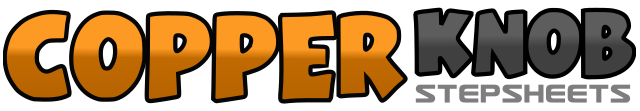 .......Count:48Wall:2Level:Intermediate.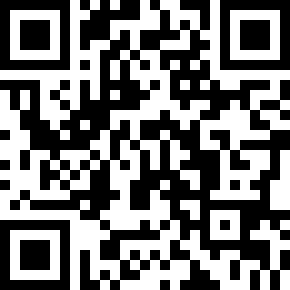 Choreographer:Liz Bogan (USA) & Ron Kline (USA)Liz Bogan (USA) & Ron Kline (USA)Liz Bogan (USA) & Ron Kline (USA)Liz Bogan (USA) & Ron Kline (USA)Liz Bogan (USA) & Ron Kline (USA).Music:Whatever Happens - Michael JacksonWhatever Happens - Michael JacksonWhatever Happens - Michael JacksonWhatever Happens - Michael JacksonWhatever Happens - Michael Jackson........1-3Cross step left over right, turning ¼ left step back right, turning another ¼ left step side left (6:00)4&5Cross step right over left, step side left on ball of left, step side right6-7Cross step left over right, turning ¼ left step back right8&1Turning another ¼ left step side left, step right next to left, step side left2-3Walk forward right, left4&5Step side right, step left next to right, step side right6&7Step back left, step back right, turning ¼ left step side left (9:00)8Step forward right1Turning ½ right step back left (3:00)2&3Angling body right step back right, cross step left back over right, step back right&4Turning ¼ left step side left (12:00), point (touch) side right&5Turning ¼ right step right in place (3:00), flick left back6&7Step forward left, lock step right behind left, step forward left8Turning ¼ left touch side right (12:00)1-3Cross step right over left forward diagonally left, touch side left, step forward left4&5Step forward right, lock step left behind right, step forward right6-7Rock forward left, recover weight right8&1Step back left, cross step right back over left, step back left2-3Turn ½ right sweeping right toe out and around, step right in place (6:00)4&5Step forward left, lock step right behind left, step forward left6-7(Angling body left for styling) touch wide side right, step right forward diagonally left8&1(Straightening forward) step side left, turning ¼ right step right next to left, step forward left (9:00)2&3Step forward right, pivoting ½ left step left in place, large step right forward diagonally left4&5Step forward left, pivoting ½ right step right in place, large step left forward diagonally right6-7Turn ¼ left (6:00) raising right knee with ankle next to left knee, step right in place8&Step side left, angling body right step right next to left1-3Cross step left over right, turning ¼ left step back right, turning another ¼ left step side left (6:00)4&5Cross step right over left, step side left on ball of left (the music break comes in here), step wide side right6-8Hold drawing left slightly towards right1-3(Traveling left) turning ¼ left step forward left, turning ½ left step back right, turning ¼ left step side left (6:00)